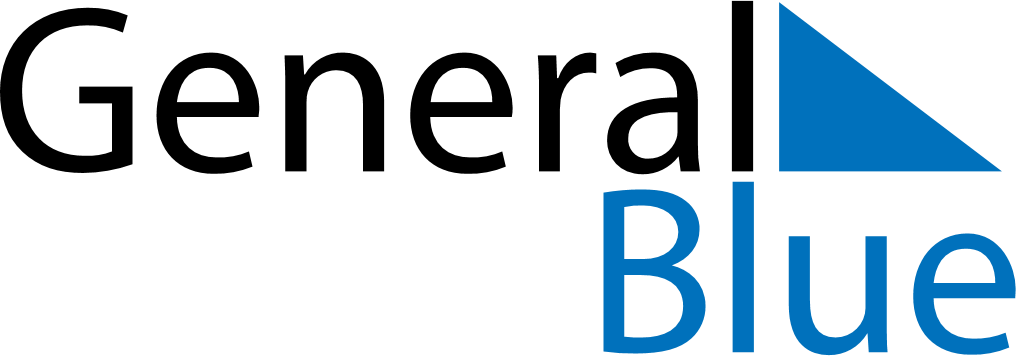 February 1838February 1838February 1838February 1838February 1838SundayMondayTuesdayWednesdayThursdayFridaySaturday12345678910111213141516171819202122232425262728